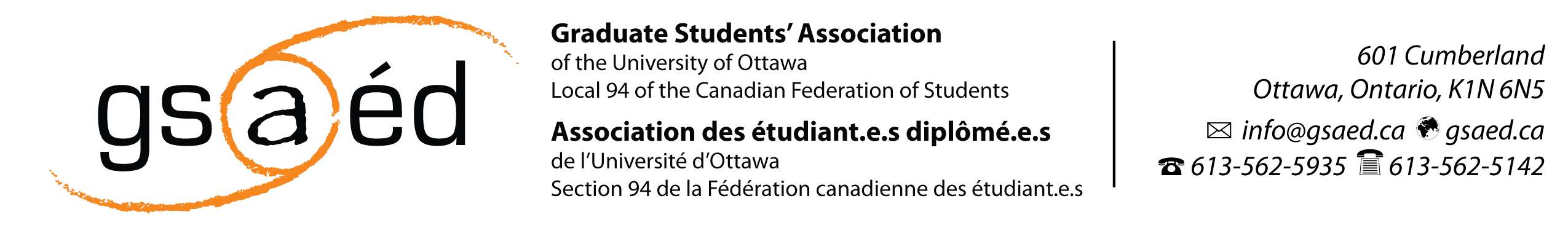 Demande de réservation de salle de la GSAÉD Coordonnées – veuillez écrire lisiblementNom: _________________________________________Téléphone: (______) _________-__________     Autre  (______) ________-___________Courriel: _________________________________________Numéro d’étudiant(e) uOttawa: _________________________ (le cas échéant)DemandeNom de l’organisation: __________________________________________Date de réservation: _____________________________________Date de l’événement: __________________________________________Horaire souhaité: __________________________________________Description de l’activité: ________________________________________________________________________________________________________________________________________________________________________________________________________________________________________________________________________________________________Veuillez sélectionner tous les choix pertinents:Je demande à ce que cet événement soit privé.J’ai besoin d’avoir accès à InternetJe suis une activité ou un service de la GSAÉD Je suis une activité ou un service de la FÉUOJ’ai besoin d’utiliser le système audiovisuelJe souhaite faire appel au Café Nostalgica pour les boissonsAutres demandes/notes ________________________________________________________________________________________________________________________________________________________________________________________________________________________________________________________________________________________________Demande de réservation de salle de la GSAÉDA l’usage du bureau uniquement ConditionsJe suis tenu(e) de verser un dépôt de garantie de 60$ en ARGENT COMPTANT UNIQUEMENT qui me sera restitué si toutes les conditions ci-dessous ont été respectées.Les tables, chaises et canapés doivent être remis à leur place d’origine, tel qu’indiqué sur le plan d’agencement fourni.Les espaces doivent être nettoyés à la fin de la période de location. Toutes les poubelles et/ou la nourriture doivent être éliminées quotidiennement. J’ai la possibilité de décorer les espaces pour mon événement dans la mesure où je ne cause aucun dommage. Je ne peux utiliser que du ruban adhésif de marquage et je ne peux rien clouer, épingler, punaiser ou agrafer aux murs, aux plafonds ou aux meubles. Je suis responsable de tout dommage causé lors de la location. JE SUIS TENU(E) DE REMBOURSER TOUS LES DOMMAGES CAUSÉS AUX ESPACES LOUÉS. Ces dommages peuvent comprendre par exemple un haut-parleur explosé, un canapé tâché ou abîmé, une télévision brisée…  Je paierai des frais supplémentaires de 75$ si l’équipement audiovisuel n’est pas retourné à la fin de mon événement. Les événements prévus entre 8h et 18h du lundi au vendredi ne doivent pas interférer avec les activités du Café Nostalgica.Si je dois annuler mon événement, je suis tenu(e) d’en aviser un membre du Comité exécutif ou du personnel de la GSAÉD au minimum 48h avant la date prévue. EN CAS DE DÉFECTION, LE DÉPÔT NE SERA PAS REMBOURSÉ.Je m’engage à me présenter à l’heure à tout rendez-vous préalablement fixé avec un membre exécutif de la GSAÉD pour récupérer les clés de l’équipement audiovisuel, pour avoir accès au système Wii ou pour que le projecteur soit installé. En cas d’empêchement, je m’engage à prévenir la GSAÉD au minimum 24 heures à l’avance. Le cas échéant, je m’engage à ne pas laisser l’équipement audiovisuel (projecteur ou système Wii) sans surveillance jusqu’à ce qu’il puisse être repris et rangé par un membre du Comité exécutif de la GSAÉD.J’ai compris qu’il est de ma responsabilité de venir chercher mon dépôt. Tout dépôt doit être récupéré dans les 10 jours ouvrés suivant la tenue de l’événement. EN CAS DE NON RESPECT DE CETTE DATE LIMITE, MON DÉPÔT SERA PERDU.EN CAS DE NON-RESPECT D’UNE DE CES CONDITIONS, JE PEUX PERDRE MES DROITS ET CEUX DE MON ORGANISATION À LA LOCATION D’ESPACES AU SEIN DE LA MAISON DES ÉTUDIANT(E)S DIPLOMÉ(E)S POUR LE RESTE DE L’ANNÉE UNIVERSITAIRE. JE PEUX EGALEMENT PERDRE MON DÉPÔT DE GARANTIE DE 60$.Veuillez parapher chaque ligne de l’entente sur la page suivante.______JE RECONNAIS QUE NI LE CAFÉ NOSTALGICA, NI LA GSAÉD, NI L’UNIVERSITÉ D’OTTAWA NE PEUT ETRE TENU(E) RESPONSABLE DE TOUT DOMMAGE, PERTE OU BIEN VOLÉS. JE COMPRENDS QU’IL EST DE MA RESPONSABILITÉ DE PROTÉGER CES OBJETS.______ JE RECONNAIS QUE NI LE CAFÉ NOSTALGICA, NI LA GSAÉD, NI L’UNIVERSITÉ D’OTTAWA NE PEUT ÊTRE TENU(E) RESPONSABLE DE TOUTE BLESSURE SURVENUE AU COURS DE LA PÉRIODE DE LOCATION. ______JE COMPRENDS QU’IL EST DE MA RESPONSABILITÉ DE METTRE EN PLACE ET DE FAIRE RESPECTER DES MESURES DE SÉCURITÉ AFIN D’ASSURER LA PROTECTION DU PERSONNEL ET DE TOUTE PERSONNE PRÉSENTE À MON ÉVÉNEMENT PENDANT LA DURÉE DE LA LOCATION. CELA CONCERNE (SANS S’Y LIMITER) LE RESPECT DES CONDITIONS SUIVANTES: ______IL EST INTERDIT DE FUMER AU SEIN DE LA MAISON DES DIPLOMÉS;______AUCUNE CONSOMMATION D’ALCOOL SANS LICENCE EN RÈGLE N’EST PERMISE AU SEIN DE LA MAISON DES DIPLOMÉS;______LA CAPACITE LÉGALE D’OCCUPATION DES SALLES DOIT ÊTRE RESPECTÉE;______TOUTES LES SORTIES DE SECOURS DOIVENT ÊTRE DÉGAGÉES ET ACCESSIBLES EN TOUT TEMPS.______LES MEMBRES EN FONCTION AU SEIN DE LA MAISON DES DIPLOMÉS AURONT ACCEÈS AU BÂTIMENT EN TOUT TEMPS AFIN DE POUVOIR ACCÉDER À LEUR BUREAU._________________________       _______________________       _________________Nom de l’organisateur                           Signature de l’organisateur                DateEn cas d’urgence, veuillez appeler le 613-562-5800Poste 2222- Entretien et MaintenancePoste 5499- ProtectionPoste 5411- UrgenceLa GSAÉD accepte qu’un des membres du Comité exécutif soit présent à la date suivante pour rencontrer l’organisateur de l’événement.Si aucun membre de l’exécutif ne se présente à la date suivante, la GSAÉD s’engage à contacter l’organisateur de l’événement pour prévoir un nouveau rendez-vous..Date et heure du rendez-vous : ____________________________________________________________________________But du rendez-vous : ____________________________________________________________________________Membre de l’exécutif: ____________________________________________________________________________Réception du dépôt de garantieDate de réception du dépôt: __________________ Approuvée par : __________________________                                Argent comptant                                                 Chèque de l’Association / FÉUORestitution du dépôt de garantie                                        Oui                                                                           NonDate de restitution du dépôt: ___________________ Remis par: __________________________Si le dépôt n’est pas retourné, pourquoi? : ___________________________________________________________________________